REPUBLIKA HRVATSKAMINISTARSTVO POLJOPRIVREDE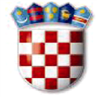 IZMJENA I DOPUNA PROGRAMA POTPORE ZA PROIZVOĐAČE ŠEĆERNE REPE ZA RAZDOBLJE OD 2019. DO 2021. GODINE________________________________________________________________Zagreb, srpanj 2021. godineU Programu potpore za proizvođače šećerne repe za razdoblje od 2019. do 2021. godine kojeg je Vlada Republike Hrvatske donijela Odlukom (KLASA: 022-03/19-04/94, URBROJ: 50301-25/27-19-2 na sjednici održanoj 15. ožujka 2019. godine), u točki 5. prva rečenica mijenja se i glasi:„Proizvođači šećerne repe koji su upisani u Upisnik poljoprivrednika i ostvaruju pravo na proizvodno vezanu potporu za šećernu repu u godini podnošenja zahtjeva za potporu iz ovoga Programa, prihvatljivi su korisnici potpore iz ovoga Programa.“U točki 6., nakon prve rečenice, dodaje se tekst koji glasi:„Iznimno, prihvatljivi korisnici potpore iz ovoga Programa za 2021. godinu su proizvođači šećerne repe koji ispunjavaju uvjete iz točke 5. ovoga Programa, a:1) Sijali su šećernu repu u 2019. godini i 2020. godini, ali neovisno o razlozima, nisu ostvarili pravo na potporu iz ovoga Programa za 2019. godinu i 2020. godinu, uz predočenje dokaza da su ostvarili pravo na proizvodno vezanu potporu za 2019. godinu i 2020. godinu. 2) Sijali su šećernu repu u 2019. godini i 2020. godini i ostvarili su pravo na potporu iz ovoga Programa za 2019. godinu, ali neovisno o razlozima, nisu ostvarili pravo na potporu iz ovoga Programa za 2020. godinu. Na ove korisnike potpore ne primjenjuju se odredbe vezane uz povrat isplaćene potpore iz ovoga Programa koju su ostvarili u 2019. godini, uz predočenje dokaza da su ostvarili pravo na proizvodno vezanu potporu za 2020. godinu.3) Nisu sijali šećernu repu u 2019. i 2020. godini.“ 